Application Requirements and Selection ProcessBefore submitting your application review the following points to ensure complete understanding of the scholarship application, deadline, and eligibility requirements.It is the candidate’s responsibility to ensure that a complete application and all requested materials are submitted. Incomplete submissions will not be considered.Purpose & Description:Dianne Riley Erickson was a graduate of Del Norte’s first graduating class in 1966. Upon graduation, she touched countless lives during her 40-year career as a registered nurse (RN). She was an advocate for those suffering with mental illness and worked hard to educate people about these illnesses. The Dianne Riley Erickson Nursing Scholarship has been established to honor Dianne’s lifelong work and dedication to nursing education. The family wants Dianne’s wonderful work to be remembered and carried on by future nursing professionals.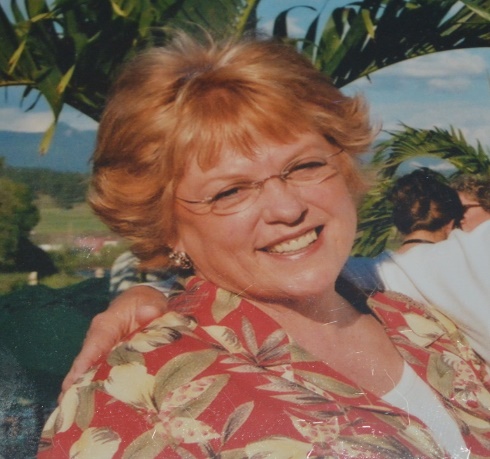 This scholarship is intended to provide up to four years of support in an accredited public or private two- or four-year institution of higher education anywhere in the United States. During the first year, one or more graduating DNHS senior(s) will be selected to receive a $1,000 education award to pursue a four-year degree in Nursing. If a recipient maintains a 3.0 GPA or higher while enrolled in college and continues his or her course of study in Nursing, he or she will be eligible to receive an additional $2,000 during the second year of study, $3,000 during the third year, and $4,000 during the fourth year (up to $10,000 over four years). Verification of student enrollment and postsecondary GPA is required to receive funding beyond the first year. If a recipient changes majors to a field other than Nursing after his or her first year of postsecondary study, he or she will no longer be eligible for this scholarship. (Note: the AlumKnights will provide additional guidelines to the recipient(s) upon selection for this award.)Eligibility Requirements:Must have a cumulative high school weighted GPA of 2.5 or above and an average weighted GPA of 3.0 or above for the final two years of high school;Must be graduating in May 2018 from Del Norte High School;Must be attending an accredited public or private two- or four-year institution of higher education in the United States in Fall 2018; andMust be pursuing a four-year degree in Nursing (students may start with a two-year degree program, but the ultimate goal should be a four-year degree).Application Components:Student InformationParent/Guardian InformationCommunity Service and Extracurricular ActivitiesDescription of Relevant Coursework CompletedShort-Answer QuestionsStatement of Financial NeedTwo (2) Letters of Recommendation submitted to Mr. S. Allen Lindsay, College & Career Counselor – at least one letter must be from a teacher; the other letter can be from an adult of your choosing (except from a relative or legal guardian)Current Unofficial High School Transcript submitted to Mr. S. Allen Lindsay Deadlines:Applications will be accepted starting January 29, 2018 and must be received via e-mail at scholarships@alumknights.info by Friday, February 23rd at 11:59 pm MST. Please note that the transcript and letters of recommendation must be submitted in-person to Mr. S. Allen Lindsay, College & Career Counselor, in Room 310 (not via e-mail) by Monday, February 26th, at 12:00 pm (noon).Selection Process:Applications will be evaluated in March to determine the rating/ranking of applicants based on selection criteria developed by the AlumKnights Student Support Committee. Students who submit the proper application material and are selected through a preliminary selection review will be invited to participate in a formal interview with members of the AlumKnights Student Support Committee in April. The final awardee(s) will be selected and notified no later than April 15, 2018. Questions about the application material can be directed to scholarships@alumknights.info. A member of the AlumKnights Student Support Committee will respond to you as soon as possible. ApplicationInstructions: Please fill out this application in its entirety, and return it to scholarships@alumknights.info by Friday, February 23rd at 11:59 pm. As noted below, we also request that you submit an unofficial copy of your transcript and two letters of recommendation to Mr. S. Allen Lindsay, College & Career Counselor, in Room 310, by Monday, February 26th, at 12:00 pm (noon).Please note that we will not accept handwritten submissions of this application. To receive an electronic version of this file that you can fill in, please see Mr. S. Allen Lindsay, or you can download it directly from http://www.alumknights.info/scholarship-information/. You can also submit your answers directly to our website at http://www.alumknights.info/dianne-riley-erickson-nursing-scholarship-application-2018/. If you choose this option, we recommend that you first fill out your answers in this document, then cut and paste them into the website form.Student Information:Please use your legal name when completing this form.Last Name:  	First Name:  Middle Name or Initial: 	Gender:  E-mail Address:  	Mailing Address:  City:  	State: 	Zip:  Primary Telephone Number:  I expect to attend the following school in FALL 2018:  *Proof of acceptance or current student enrollment from the above school is required prior to receipt of funds.  Funds will be sent directly to your school.Cumulative High School Grade Point Average (GPA) (on a 4.0 scale): Weighted: 	Unweighted: Average GPA, Junior & Senior Years Combined (on a 4.0 scale): Weighted: 	Unweighted:  Your most recent unofficial transcript is required. Please submit your transcript and letters of recommendation in sealed envelopes to Mr. S. Allen Lindsay in Room 310 no later than Monday, February 26th, at 12:00 pm (noon).Parent/Guardian Information:Please provide the name, address, and phone number of a parent or legal guardian.  Example: Marlene Blake, 1234 Any Street, Albuquerque, NM 87110; (505) 555-5555Extracurricular & Community Service Activities: Please list your top 5 community service and extracurricular activities and describe the extent of your involvement in each activity.Community service activities are community-based projects and activities. They can include school-sponsored activities, such as service projects initiated by National Honor Society, a sports team, or a class, as well as non-school sponsored activities, such as service projects conducted through Boy Scouts, Girl Scouts, a church group, or some other community-based club or organization. Extracurricular activities are school-based projects and activities. They include school-sponsored clubs and sports, such as student government, band, speech, National Honor Society, football, basketball, soccer, etc.  If you have been involved in any health care or nursing-related activities, please list them here.For each activity, please provide a description of your involvement in no more than 200 words. (Please note that you will be scored on the quality of your engagement in each activity, not the number of activities you list.) In your description of each activity, please address the following questions:What did you do and what role did you play?Was the activity connected to a club or organization?What was the length, frequency, and duration of the activity (e.g., two hours, twice a week, over three months?What leadership role(s), if any, did you play (e.g., troop leader, president, secretary, team captain, founder, etc.)?If you have fewer than 5 activities to report, please leave the relevant fields below blank.Activity 1:Activity 2:Activity 3:Activity 4: Activity 5: Coursework:Please list any courses you have taken that have prepared you for success in a postsecondary nursing program.Short-Answer Questions (please complete ALL questions):Why do you want to become a nurse? (200 words maximum)How have you prepared yourself to become a nurse? (Preparation can include courses taken, volunteer activities, personal experiences, or any other preparation you think is relevant.) (200 words maximum)Describe two aspects of the nursing profession that interest you. (200 words maximum)Is there anything else you would like for us to know about you that you haven’t already shared? (200 words maximum)Statement of Financial NeedPlease describe how this scholarship will help you afford to go to college. Please save this application and e-mail to scholarships@alumknights.info.After completing this application please print a copy for your records.